INSCRIPCIÓ AL SERVEI D´ACTIVITATS EXTRAESCOLARS PER A ASSOCIATS AMPA IES PERE VIVES VICH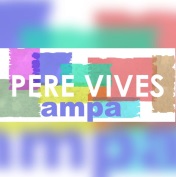 CURS  2022-2023		Nom i cognoms de l’alumne/a......................................................................................................................................Data de naixement ............................................................  DNI  .......................................................................................Correu electrònic  del pare ................................................................................................................................................Correu electrònic de la mare.............................................................................................................................................Adreça ...............................................................................................................................................................................Població ............................................................................................................................................................................Número tarja Cat Salut ......................................................................................................................................................Telèfons de contacte en cas d’urgència:	- Casa ..................................................................................................................- Telèfons    pare ...............................................................                 mare  ..................................................................- Altres telfs................................................................................................................................................................Número de compte bancari on es carrega l´import de l’activitatMarqueu l’opció de dies que us va millor. Els grups es confeccionaran en funció de la demanda de dies. Per la present comunicació dono CONSENTIMENT EXPRÈS a l´AMPA IES PVV per a la inclusió d´aquestes dades personals en els fitxers de l´AMPA així com la seva protecció en el marc de la Llei de Protecció de Dades RGPD/LOPD  SI        NO  En document annex es pot veure el tractament que en fa l´AMPA de les vostres dades.Així mateix dono AUTORITZACIÓ a l´AMPA IES PVV per a la CAPTACIÓ i DIFUSIÓ PUBLICA, si s´escau, de la IMATGE de l´alumne/a  en web, xarxes socials, revistes, publicacions, exposicions o en qualsevol altre mitjà per part de l´ entitat autoritzada. Tot això en conformitat amb la Ley Orgánica 1/1982, de Protección Civil del Derecho al Honor, a la Intimidad Personal y Familiar, y a la Propia Imagen, en relació al que està establert en la normativa de protecció de dades, autoritzant a que aquestes dades siguin incorporades en un fitxer denominat Imatges responsabilitat de l´AMPA IES PVV, per a gestionar i controlar les imatges captades; i podent-ne indicar en qualsevol moment la revocació del consentiment atorgat, així com exercitar els dret d´accés, rectificació o suspensió, la limitació del tractament així com oposició, i dret a la portabilitat de dades. SI     NO  Nom pare, mare, tutor/a......................................................................... DNI........................................Signatura del pare, mare o tutor/aIBAN_  _  _  _     _  _  _  _    _  _  _  _     _  _  _  _      _  _  _  _     _  _  _  _DILLUNSDIMARTSDIMECRESDIJOUSDIVENDRES16:0017:15FUTBOL SALA Infantil F/MFUTBOL SALA Cadet F/MFUTBOL SALA Juvenil F/MFUTBOL SALA Infantil F/MFUTBOL SALA Cadet F/MFUTBOL SALA Juvenil F/M16:0017:30VOLEIBOL F/M16:1517:30BÀSQUET  Infantil MixteBÀSQUET Cadet MixteBÀSQUET  Infantil MixteBÀSQUET Cadet MixteBÀSQUET Juvenil Mixte15:3017:00TEATRETEATRE16:0017:15HIP HOP 